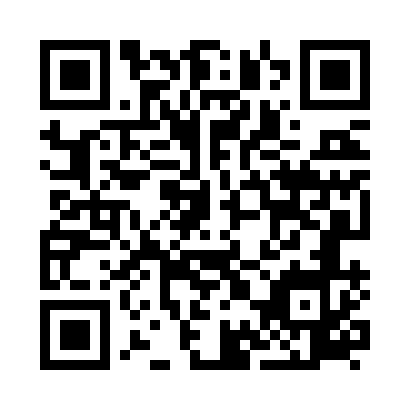 Prayer times for Lindoso, PortugalWed 1 May 2024 - Fri 31 May 2024High Latitude Method: Angle Based RulePrayer Calculation Method: Muslim World LeagueAsar Calculation Method: HanafiPrayer times provided by https://www.salahtimes.comDateDayFajrSunriseDhuhrAsrMaghribIsha1Wed4:406:291:306:278:3210:132Thu4:386:271:306:278:3310:153Fri4:376:261:306:288:3410:164Sat4:356:251:306:298:3510:185Sun4:336:231:296:298:3610:206Mon4:316:221:296:308:3710:217Tue4:296:211:296:318:3810:238Wed4:286:201:296:318:3910:249Thu4:266:191:296:328:4010:2610Fri4:246:181:296:328:4110:2811Sat4:226:161:296:338:4210:2912Sun4:216:151:296:348:4310:3113Mon4:196:141:296:348:4510:3214Tue4:176:131:296:358:4610:3415Wed4:166:121:296:358:4710:3516Thu4:146:111:296:368:4810:3717Fri4:136:101:296:368:4910:3918Sat4:116:091:296:378:5010:4019Sun4:106:091:296:388:5110:4220Mon4:086:081:296:388:5110:4321Tue4:076:071:296:398:5210:4522Wed4:056:061:306:398:5310:4623Thu4:046:051:306:408:5410:4724Fri4:036:051:306:408:5510:4925Sat4:016:041:306:418:5610:5026Sun4:006:031:306:418:5710:5227Mon3:596:031:306:428:5810:5328Tue3:586:021:306:428:5910:5429Wed3:576:021:306:438:5910:5630Thu3:556:011:306:439:0010:5731Fri3:546:001:316:449:0110:58